Water-my-PlotThe endless forms have been filled out, the money is in the bank, and we are ready to GO !Those site reps who have come up with projects for their sites will be hearing from our Secretary, Maria soon. We have some sites where there is no rep, but don’t let that stop you stepping up with ideas ! Run it past us – (maybe slightly more functional than the bucket-and-strip idea below). The full bid is posted on the website.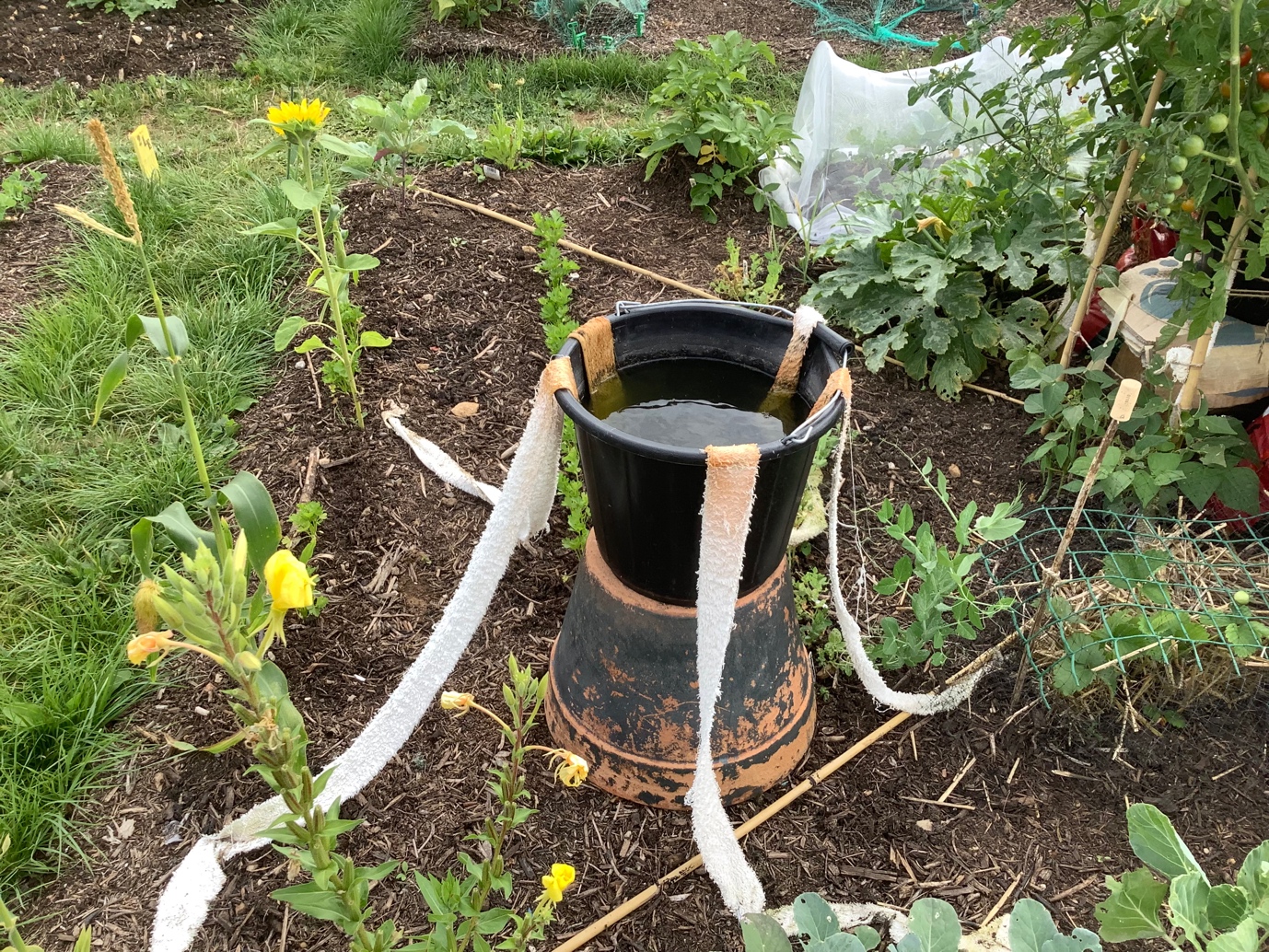 